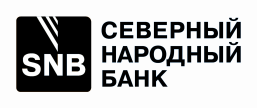                                                                                                                                                                   Приложение № 2.1             к Регламенту брокерского обслуживания инвесторов на рынке ценных бумаг                                                                                                                                                  «Северный Народный  Банк» (АО)                                                                                                    АНКЕТА ЮРИДИЧЕСКОГО ЛИЦАПринято Банком    _____________________________________________                                        (дата)                                        (подпись)                                          Информация о клиенте                                          Информация о клиентеДоговор на брокерское обслуживание№                                  отПолное наименованиеКраткое наименованиеОрганизационно-правоваяформаЮрисдикцияАдрес регистрацииПочтовый адресОфициальный сайтТелефон:Телефакс:E-mailКод ОКПОИНН                                КППДата и номер государственной регистрацииКод ОГРНОрган государственнойрегистрацииСведения о наличии лицензий (разрешений) на осуществление определенного вида деятельностиКвалифицированный инвестор (да/нет)Реквизиты банковского счетаПринята карточка с образцами подписейОттиск печатиОфициальные лица:Директор _____________  Главный бухгалтер _________ 